Проект ГБУСО Псковской области «Центр помощи детям, оставшимся без попечения родителей, Печорского района».Название проекта: «Рабочее место ребенка» (группа № 9)Обоснование проблемы:Правильная организация рабочего места для ребенка имеет первостепенное значение. Дети много времени проводят за партами. Выполняют домашние задания, занимаются творчеством. Поэтому школьная мебель должна быть удобной, качественной и современной.Цель проекта. Создать комфортные условия для формирования жизненно – значимых навыков и подготовке воспитанников к самостоятельной жизни во время проживания в Центре.         Задачи. Приобретение современных парт - трансформеров, стульев и письменного стола для воспитателя.Оборудовать рабочее пространство для выполнения домашних заданий и занятий по творчеству.Научить детей порядку и бережливости.    Описание проекта.В нашей семье проживает 10 воспитанников. Возрастная категория от 6 до 16 лет. Мы решили усовершенствовать нашу учебную комнату. Приобрести мебель для творческих занятий и для выполнения домашнего задания. Стол и стул должны быть правильно подобраны в соответствии с ростом ребенка. Идеальным вариантом является «растущий стол», оснащенный механизмом изменения угла наклона столешницы, и «растущий стул». Наличие выдвижного ящика у стола дает возможность складывать учебники и школьные принадлежности.Правильно обустроенное рабочее место сохраняет здоровье детей, бережет осанку и зрение. Поэтому мы просим приобрести современную мебель для нашей учебной комнаты.Объем финансирования: Парта растущая Астек Колибри Лайт с выдвижным ящиком (светло-коричневый), цена 10844 рублей за 1 шт. (8 штук)Стул для школьника, регулируемый Polini, цена 3955 рублей 00 копеек за 1 шт. (8 штук).Письменный стол MF Master, цвет - дуб сонома, цена 3465 рублей 00 копеек.Итого: 121857 рублей 00 копеек (интернет-магазин OZON).Количество благополучателей:10 воспитанников ГБУСО   Псковской области «Центр помощи детям, оставшимся без попечения родителей, Печорского района»Контакты Центра:181500 Псковская область, г. Печоры, ул. Свободы, дом 27А.Номер телефона: (811-48)2-19-62 – директор Печникова Галина Александровна(811-48)2-18-12 – секретарь, Факс: (811-48)2-19-76, Е – mail: cpd-pechory@social.pskov.ru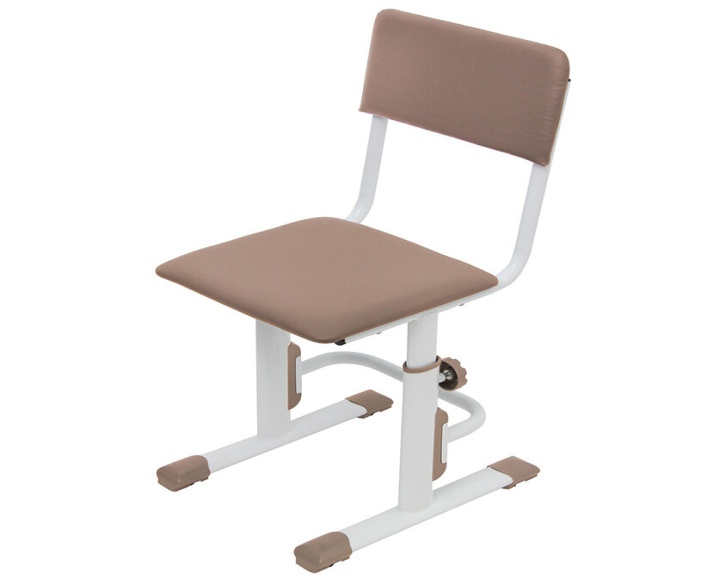 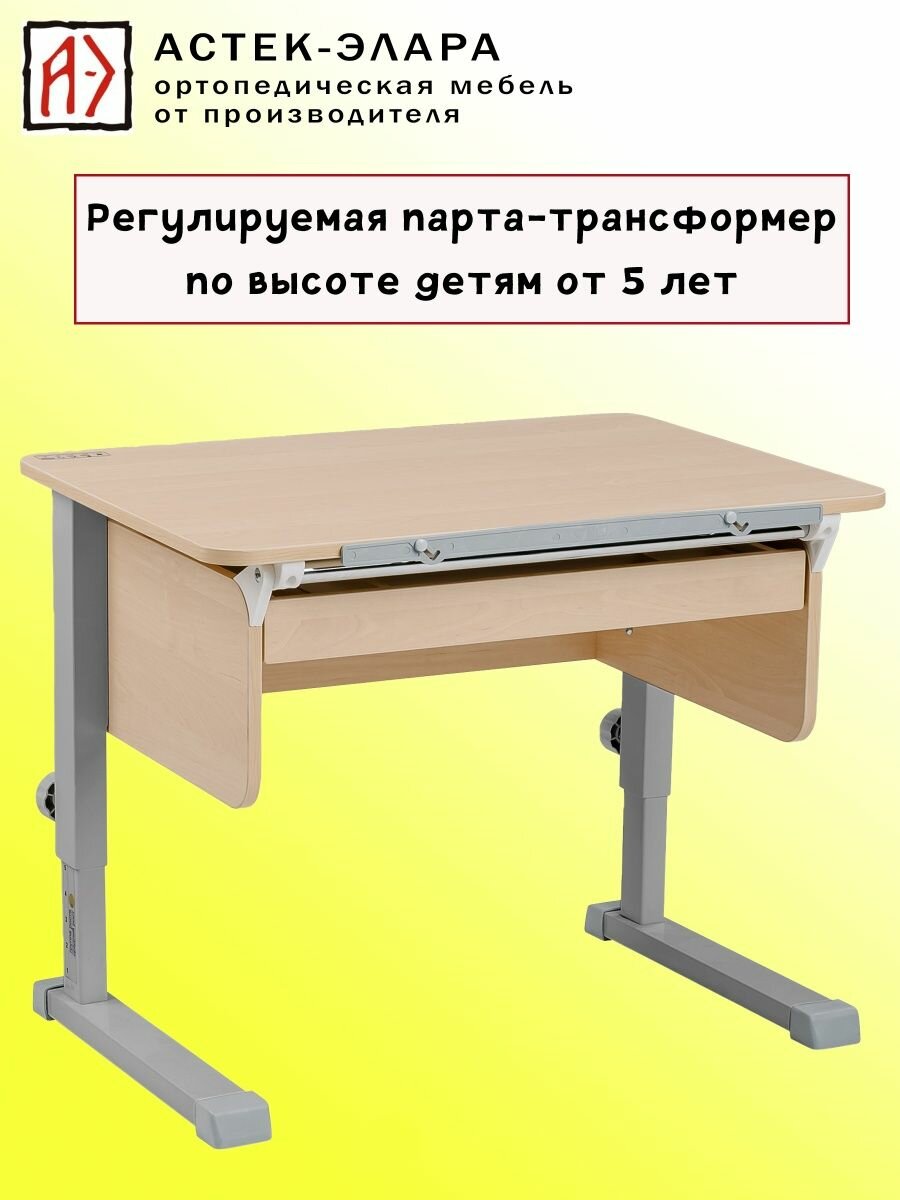 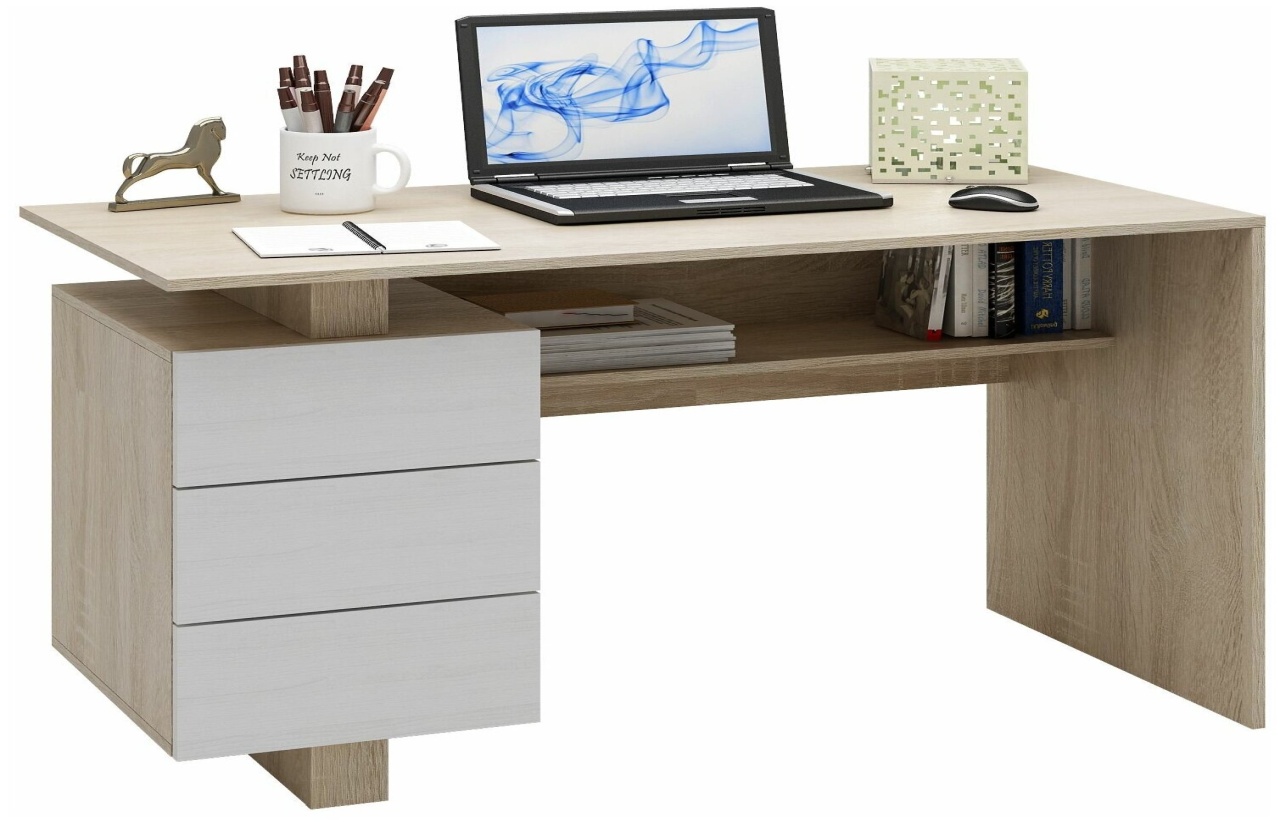 